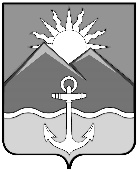 АДМИНИСТРАЦИЯХАСАНСКОГО МУНИЦИПАЛЬНОГО РАЙОНАПОСТАНОВЛЕНИЕпгт Славянка29.07.2022 г.___								            № _504-па	Руководствуясь Федеральным законом от 27 декабря 2019 года № 515-ФЗ «О внесении изменений в статьи 67 и 98 Федерального закона «Об образовании в Российской Федерации» в части формирования и ведения информационных систем доступности дошкольного образования», Уставом Хасанского муниципального района, на основании Протеста прокурора Хасанского района от 15.07.2022 года № 7-25-2022/166, администрация Хасанского муниципального районаПОСТАНОВЛЯЕТ:1. Внести изменения в постановление администрации Хасанского муниципального района от 15.04.2020 № 337-па «Об утверждении Положения о порядке комплектования воспитанниками муниципальных образовательных организаций Хасанского муниципального района, реализующих основную общеобразовательную программу дошкольного образования» (далее – Положение), изложив пункт 2.14 Положения в следующей редакции:«Если в процессе распределения места в образовательные учреждения предоставляются не всем детям, состоящим на учете для предоставления места с 1 сентября текущего года, то эти дети переходят в статус «очередников». Они обеспечиваются местами в образовательные учреждения на свободные места (освобождающиеся, вновь созданные) места в течение учебного года.».2. Опубликовать настоящее постановление в Бюллетене муниципальных правовых актов Хасанского муниципального района и разместить на официальном сайте администрации Хасанского муниципального района в информационно-телекоммуникационной сети «Интернет».3. Контроль за исполнением настоящего постановления оставляю за собой.Глава Хасанскогомуниципального района                                                                                        И.В.СтепановО внесении изменений в постановление администрации Хасанского муниципального района от 15.04.2020 года № 337-па «Об утверждении Положения о порядке комплектования воспитанниками муниципальных образовательных организаций Хасанского муниципального района, реализующих основную общеобразовательную программу дошкольного образования» 